МУНИЦИПАЛЬНОЕ ОБРАЗОВАТЕЛЬНОЕ УЧРЕЖДЕНИЕДОПОЛНИТЕЛЬНОГО ОБРАЗОВАНИЯ ДЕТЕЙСТАНЦИЯ ЮНЫХ НАТУРАЛИСТОВРАБОЧИЙ ПОСЕЛОК СОЛНЕЧНЫЙСОЛНЕЧНОГО МУНИЦИПАЛЬНОГО  РАЙОНАХабаровского краяВсероссийский конкурс экологических проектов«Волонтёры могут всё»Коллективное участиеЭкологический проект Проблема бездомных кошек  в п. Солнечный. Пути решения.                               Организация – заявитель: Муниципальное бюджетное                                                                      учреждение дополнительного                                                                   образования  станция юных                                                                  натуралистов    р.п. Солнечный                                                                  Солнечный район  Хабаровский край                                       Руководители:  Отрощенко Наталья Михайловна,                                                                 Гордиенко Елена Викторовна,                                                                   педагоги дополнительного образования                                                                                МБУДО  СЮН, р.п. Солнечный                                                                                р.п. Солнечный2021Паспорт проектаПолное название проектаПроблема бездомных кошек  в п. Солнечный. Пути решения.                               Организация – заявитель: Муниципальное бюджетное учреждение дополнительного образования. Станция юных натуралистов. Рабочий посёлок Солнечный. Солнечный муниципальный район. Хабаровского края.Почтовый адрес: 682711, Хабаровский край, Солнечный район,                             р.п. Солнечный, ул. Геологов 6АКонтактный телефон: 84214622185, 89098285012Электронный адрес: cool.sunka2012@yandex.ruСайт организации: https://stanciaunyhnaturalistov.khv.muzkult.ru/ФИО авторов - руководителей проекта: Отрощенко Наталья Михайловна,                                                             Гордиенко Елена Викторовна,                                                              педагоги дополнительного образования                                                                                   МБУДО  СЮН, р.п. Солнечный                                                                                ФИО команды: обучающиеся объединений «Знатоки биологии»                          - Шарашкина Таисия Александровна, командир отряда от объединения.                          - Бажова Алина Олеговна,                          - Киричишена Елизавета Евгеньевна,                          - Нарышкин Михаил Сергеевич.                          обучающиеся объединений «Азы  ветеринарии не только»                          - Селина Елизавета Васильевна, командир отряда от объединения.                         - Осипенко Елена Алексеевна,                         - Рахманова Евангелина Дмитриевна,                         - Гордиенко Вадим Дмитриевич.          Цель проекта:Проведение силами волонтёрского отряда МБУДО СЮН акции «Доброе сердце отзовись» по  регулированию численности бездомных кошек в п. Солнечный.Задачи проекта:- Создать волонтерский отряд «Доброе сердце отзовись» и составить план действия.- Провести подготовительные работы к акции.- Провести кастрацию и стерилизацию бездомных кошек в п. Солнечный- Организовать передержку кошек в постоперационный период и пристроить их в новый дом. Целевая аудитория проекта:Целевая аудитория широкая, так как включает всех жителей п. Солнечный любого возраста, которые неравнодушных к судьбе бездомных кошек и мечтают сократить численность этих животных в нашем посёлке гуманным способом.Сроки и период реализации:Подготовительная работа. Октябрь – декабрь 2020 года - Исследование популяции бездомных кошек в 1 микрорайоне р.п. Солнечный. Определение количественной и половой структуры популяции.Декабрь 2020 года  – январь 2021 года - Работа с партнёрами – организациями. Заключение договорённости с Филиалом "Солнечная районная станция по борьбе с болезнями животных" Краевого государственного бюджетного учреждения "Комсомольская городская станция по борьбе с болезнями животных»Январь – февраль 2021 года - Проведение в посёлке агитационной акции «Доброе сердце отзовись» по сбору денежных средств на приобретение ветеринарных препаратов от паразитов (блохи паразитических червей), специальных попон для кошек и оплаты операций 20 кошкам. - Работа с населением п. Солнечный. Организация передержки кошек после операции. Основная работа:24 февраля 2021 года – проведение Всемирного дня кастрации домашних животных (SpayDay) на базе Филиала "Солнечная районная станция по борьбе с болезнями животных" Краевого государственного бюджетного учреждения "Комсомольская городская станция по борьбе с болезнями животных»24 февраля – 24 марта 2021 года – организация передержки прооперированных кошек у добровольцев.Подведение итогов проекта:24 - 25 марта 2021 года – Передача социально адаптированных кошек в новый дом и выпуск «диких» кошек на место отлова.- Проведение разьяснительной работы с владельцами домашних кошек  о необходимости стерилизации (кастрации) своих питомцев с целью препятствия их непланового размножения и сохранения здоровья.География проекта:р.п.Солнечный, Солнечный район. Хабаровский крайАктуальность:На страницах Интернета, по телевидению появляется много информации о бездомных кошках и собаках, которые становятся большой проблемой в населённых пунктах. Стаи бродячих собак несут прямую угрозу жизни людей, т.к. могут  сильно покусать прохожих. Бездомные собаки и кошки являются разносчиками паразитов – блох, клещей и  источником опасных для человека болезней – бешенства и лептоспироза.  По нашим наблюдениям, в последнее время в нашем поселке около домов появились большие стаи кошек (Приложение1), которых кормят неравнодушные жительницы и собаки, гуляющие сами по себе. С 2020 года в России на законодательном уровне запрещено уничтожать бездомных животных. На наш взгляд, самым гуманным способом сокращения бездомных животных является их стерилизация и кастрация, поэтому  мы решили создать на станции юных натуралистов волонтёрский отряд и принять активное участие во Всемирным дне кастрации домашних животных (SpayDay).Краткое описание механизма реализации проекта:В сентябре 2020 года на станции юных натуралистов, р.п. Солнечный  учащиеся объединений «Знатоки биологии» и «Азы ветеринарии и не только» создали волонтёрский отряд «Доброе сердце отзовись», чтобы поучаствовать в решение проблемы большого количества бездомных кошек в нашем посёлке. Вначале мы обследовали популяцию кошек в 1  микрорайоне. Результат - 480 кошек нуждаются в стерилизации (кастрации). Затем была заключена договорённость с Филиалом "Солнечная районная станция по борьбе с болезнями животных" на проведение операций, собраны денежные средства на приобретение материалов, необходимые для работыи оплаты операций, найдены добровольцы для послеоперационной передержки животных. 19 февраля 2021 года, с помощью женщин, которые постоянно кормят кошек, было проведена санитарно – ветеринарная обработка от блох и паразитических червей 42 кошек, проживающих в подвалах и колодцах домов 4 и 5 по ул. Геологов (Приложение 2).  23 февраля – 20 кошек из обработанных стай отловлены, помыты и помещены на передержку (Приложение 3). 24 - 25 февраля врачи Солнечной районной станции по борьбе с болезнями животных провели операции (Приложение 4).  и волонтёры нашего отряда доставили кошек добровольцам, которые согласились на постоперационную передержку (Приложение 5). В этот период мы регулярно посещали своих подопечных (помогали обрабатывать швы, менять попоны кошкам, по необходимости приносили лекарства). Проводили агитационную работу среди населения о пользе стерилизации (кастрации) своих домашних любимцев. Регулярно в течение февраля и марта проверяли своих подопечных и искали им новый дом. А после окончания срока передержки социально адаптированных кошек передали новым владельцам, «диких» выпустили в места отлова. На этом данный этап решения проблемы бездомных кошек был завершен. Но работа не окончена. Осенью 2021 года мы вернёмся к решению данной проблемы и мечтаем продолжить начатое.Достигнутые результаты:Учащиеся объединений «Знатоки биологии» и «Азы ветеринарии и не только» станции юных натуралистов  создали  волонтёрский отряд «Доброе сердце отзовись». По результатам проведённого ими исследования оказалось, что популяция бездомных кошек в 1 микрорайоне р.п. Солнечный составляет около 480 особей, из них  18% ухоженные домашние питомцы, которых хозяева отпускают гулять, остальные кошки являются бездомными и подлежат стерилизации и кастрации. Волонтерским отрядом в посёлке была проведена агитационная акция «Доброе сердце отзовись». В итоге были - собраны денежных средств на приобретение ветеринарных препаратов от паразитов, специальных попон для кошек и оплаты операций 13 животным; - найдены 20 неравнодушных добровольцев, согласившиеся на передержку животных в постоперационный период.В январе была заключена договорённость с Солнечной районной станции по борьбе с болезнями животных на кастрацию и стерилизацию 20 кошек (из них 7 было прооперированно бесплатно по квоте  и 13 – на привлеченный средства).Проведена работа по поиску будущих владельцев наших кошек. 13 социально адаптированных кошек нашли новый дом, 7 – «диких» возвращены в места отлова.Привлечённые партнёры:- Филиал "Солнечная районная станция по борьбе с болезнями животных" Краевого государственного бюджетного учреждения "Комсомольская городская станция по борьбе с болезнями животных»- Физические лица, привлечённые к передержке прооперированных кошек.Мультипликативность проекта:На страницах социальной сети, в Инстаграмме мы постоянно просили о помощи, находили поддержку от неравнодушных граждан Солнечного и информировали  население о ходе проведения акции «Доброе дело отзовись».Активные ссылки в социальных сетях о реализации проектаhttps://www.instagram.com/p/CLEbZCrDpa4/?igshid=yy9erm0v19m2https://www.instagram.com/p/CLHGz85Dsp_/?igshid=rvg3irzo0aethttps://www.instagram.com/p/CLilztwjaOA/?igshid=1lzlhz7mx3eoqhttps://www.instagram.com/p/CEn-hI1AktU/?igshid=unak89dgtjnbПРИЛОЖЕНИЕПриложение 1Стаи бездомных кошек около наших домов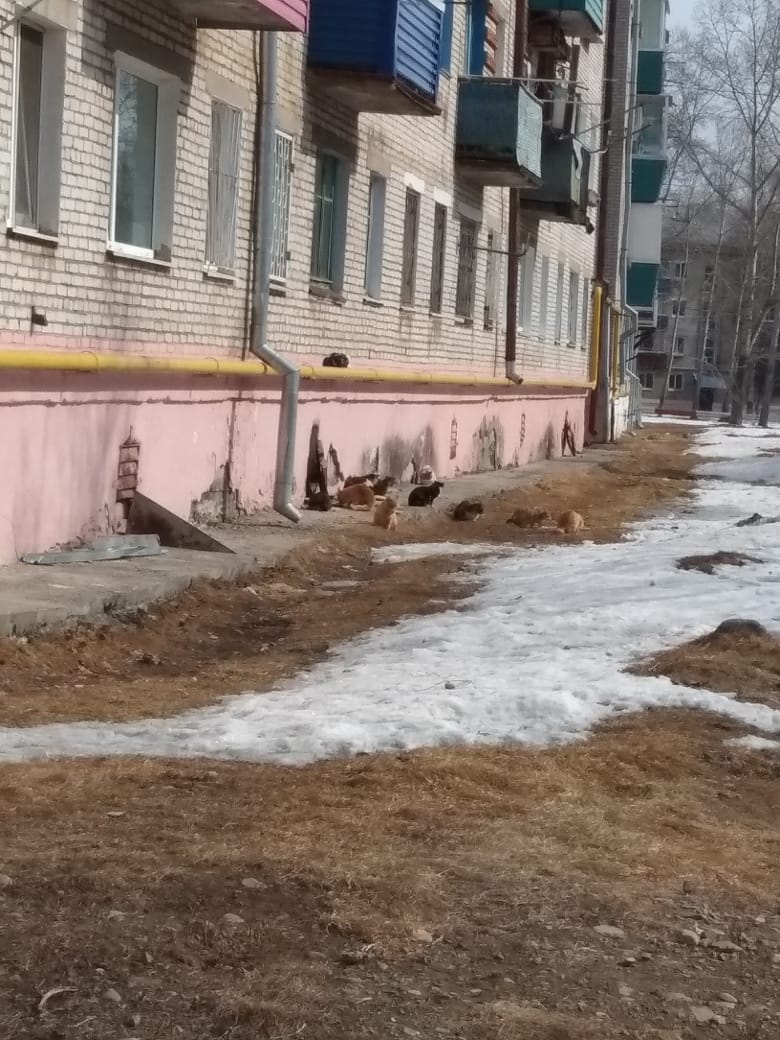 Приложение 2Волонтёры отряда, с помощью неравнодушных женщин, проводят санитарно – ветеринарную обработку бездомных кошек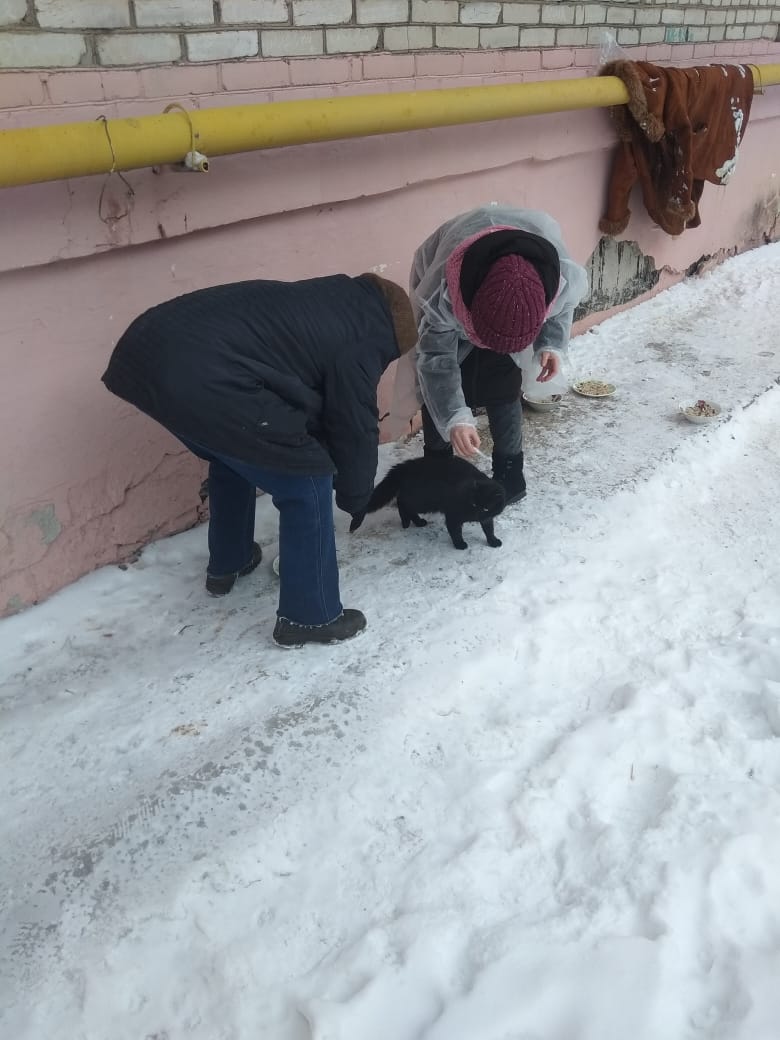 Приложение 3Проводим отлов обработанных кошек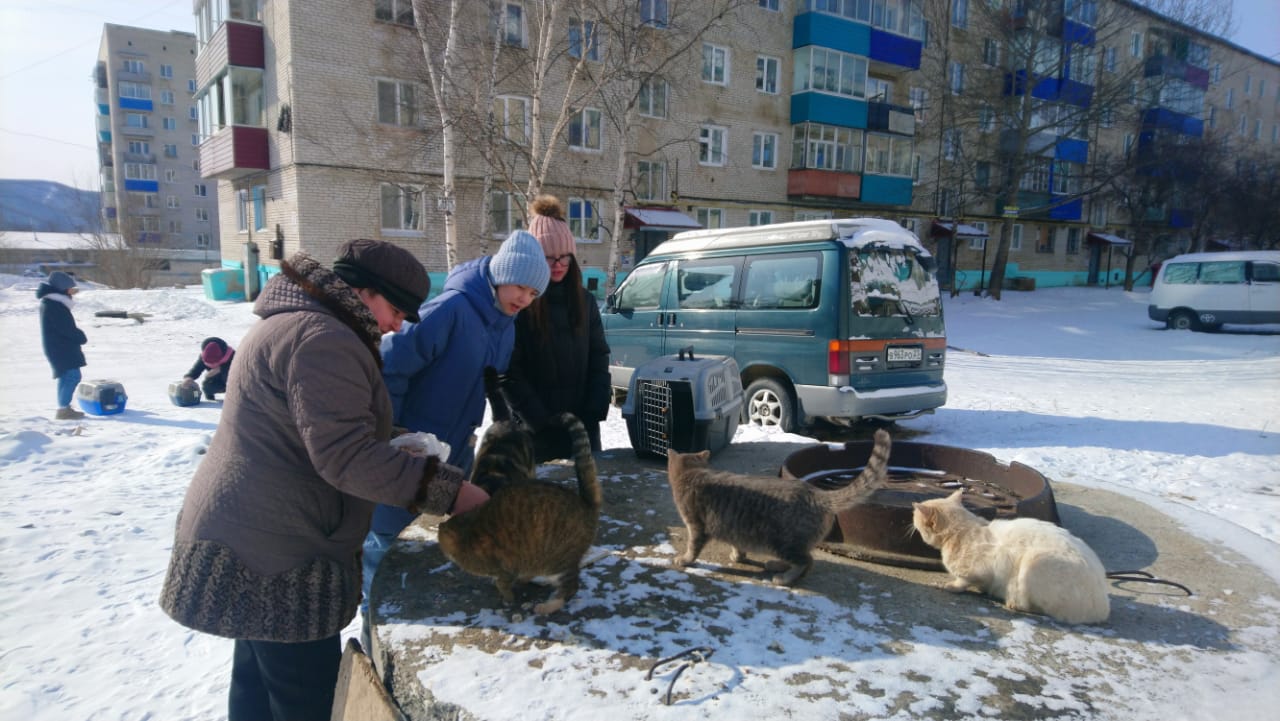 и моем их в домах волонтёров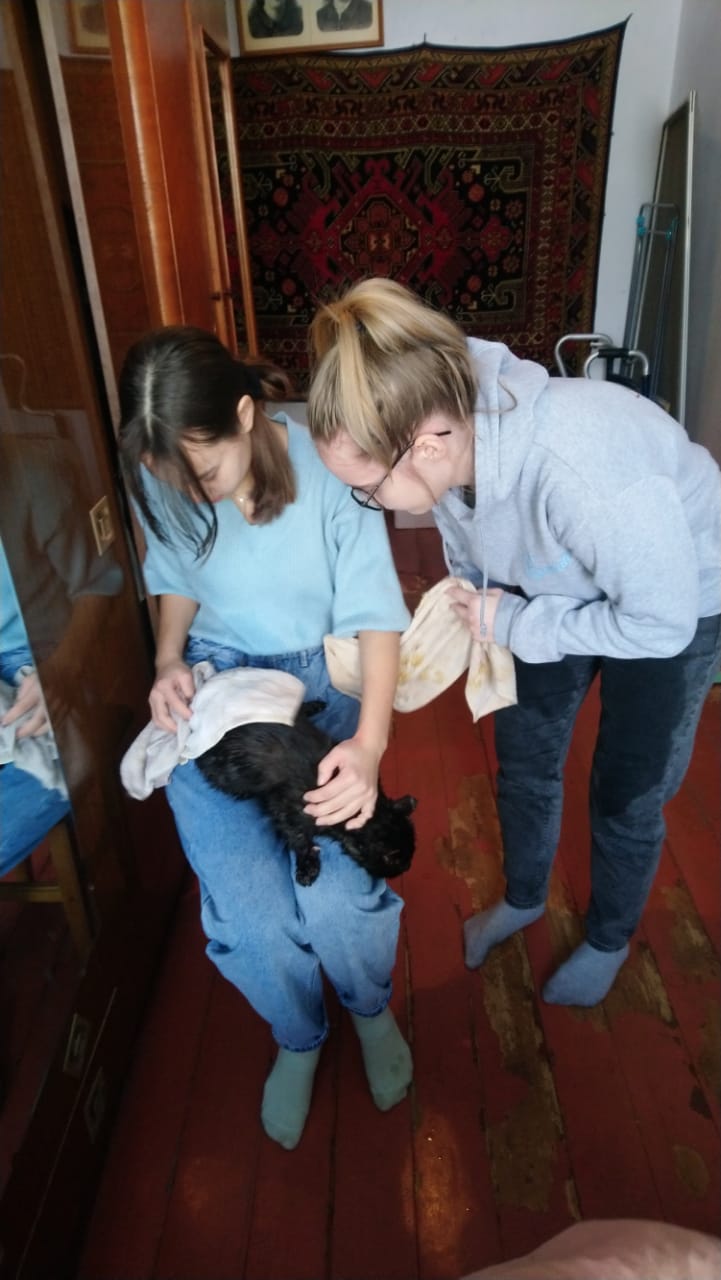 Приложение 4Врач Солнечной районной станции по борьбе с болезнями животных, с помощью волонтёров отряда «Доброе сердце отзовись» проводят операцию по стерилизации (кастрации) бездомных кошек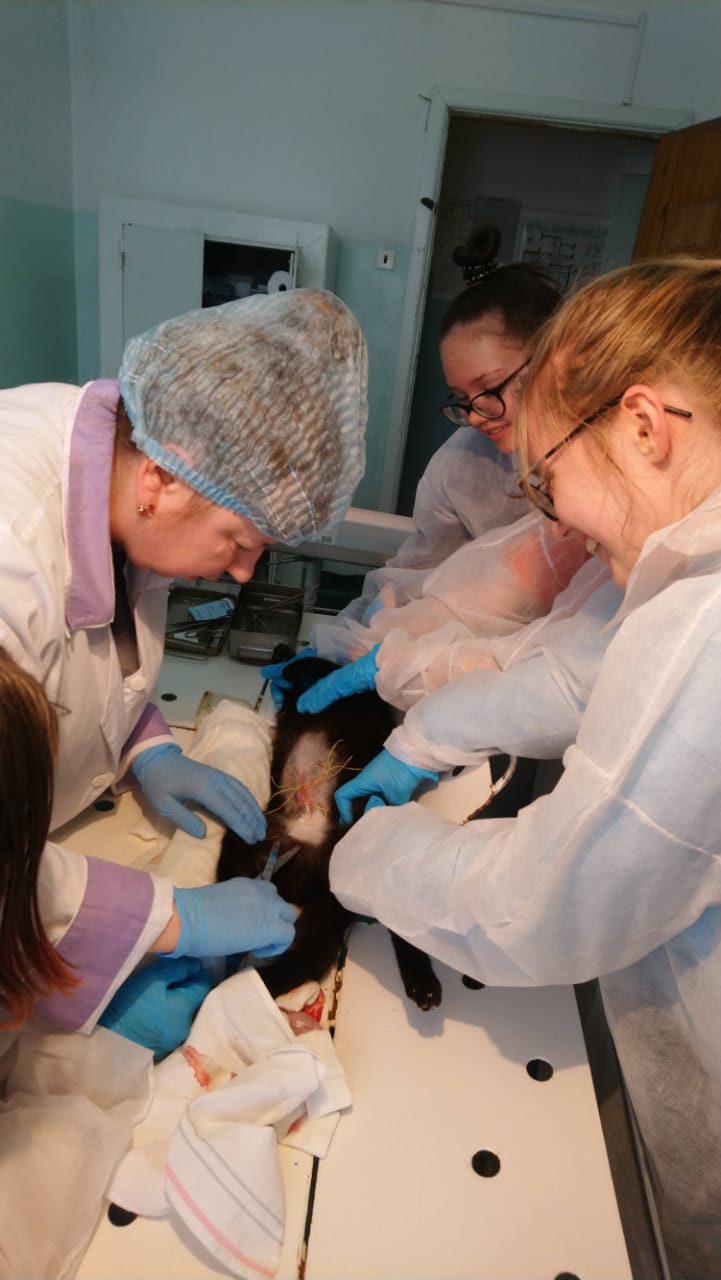 Приложение 5Передача прооперированных кошек добровольцам на послеоперационную  передержку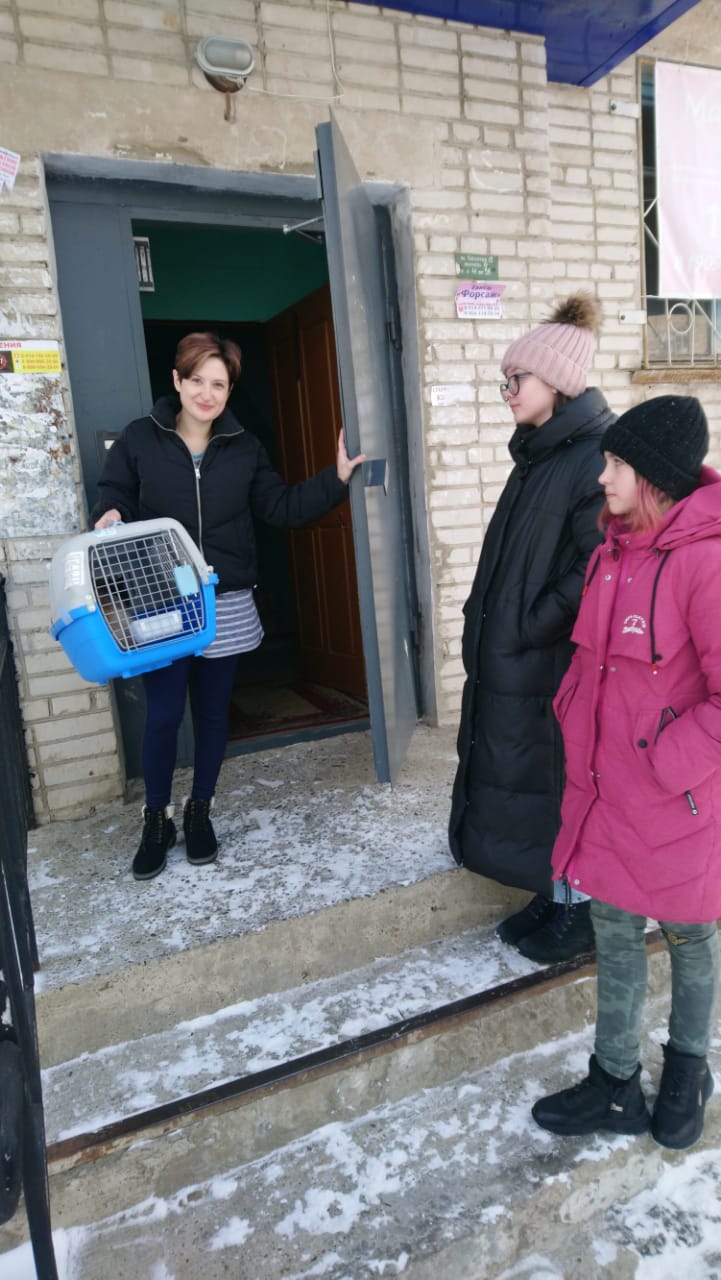 